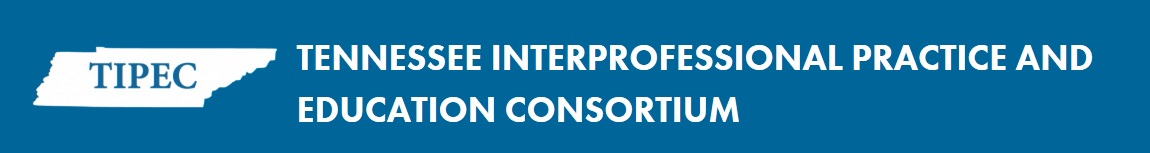 ONLINE FORMATJuly 30, 20218:30 a.m. – 1:30 p.m. (CDT)8:30 – 8:55 a.m. PRE-Event Networking with the TIPEC Board of Directors8:55 a.m. -- 9:00 am Attendee log in9:00 a.m. – 9:15 am Welcome and Introductions-Tara Minor, Board President9:15 a.m. – 10:00 a.m. Panel Discussion: Melissa Zarn, facilitatorDeterminants, Disparities, and Interprofessional CarePanelists: Janette Dumas Pepper, moderator; Patricia Scott, Monique Anthony,Karen WinkfieldObjectives:Discuss the role of social determinants of health on the health of TennesseeIdentify ways that health professionals exacerbate health disparitiesIdentify skills that novice professionals need to enter the health workforceFor information on panel members go to: https://tipec.org/conference-2021/ 10:00 a.m. -10:10 a.m. Break out group – Panel questions generation 10:10 -- 10:20 Coffee Break (Coffee’s on you!)10:20 – 10:50 Panel Debrief/Q&A10:50 – 11:30 a.m. Presentations10:50 a.m. - 11:10 a.m. Fitness in the Parks: Facilitating Physical and Psychosocial Wellness in Seniors                     Kelly Layne, OTD11:10 a.m. -11:30 a.m. Cultivating Learning: Social Determinants & Development/Progression of Disease            Michelle McDonald, DrPH11:30 -- 11:55 a.m. Poster session Q&A (See below for details) Facilitator: Courtney Cronley11:55 -- 12:00 p.m. Break 12:00 p.m. – 12:30 p.m. Poster session Q&A (See below for details) Facilitator: Courtney Cronley12:30 -- 12:35 p.m. BreakPolling has opened for People’s Poster Choice Award – Please vote by 1:00pm12:35 p.m. – 1:15 p.m. Presentations12:35 – 12:55 p.m.VPIL: Collaborative Practice in the Nashville CommunityAbigail Burka, PharmDVoting will close at 1:00p.m.12:55 – 1:15 p.m.Moving High-touch, Interactive Interprofessional Education OnlineAlicia Williams, EdD, CSAC1:15 – 1:30 p.m.Wrap up and Poster Contest Winners (Reviewers choice and People’s choice)Poster Line-up11:30 -11:55 a.m. Poster session Q&A CHIME: Intersection of Collaborative Practice Toward COVID-19 Health InformationSajeesh Kumar, PhD; Lynn Russell, RDH, EdD; Leah Cordova, MLISConverging Healthcare and Public Health Cases for Interprofessional EducationFlorence M. Weierbach, PhD, MPH, MSN, RN; Kate Beatty, PhD; Alicia Williams, EdD, CSAC; Kristen McHenry, EdD, RRT, RRT-ACCSThe Effects of a Multi-phased Nursing-Pharmacy Educational Asthma InterventionJustin Kirby, PharmD; Hannah Kestner, DNP; Carrie Plummer, PhD; Jessica Wallace, PharmD12:00 p.m. – 12:30 p.m. Poster session Q&A Growing Community Engagement and Aligning CurriculumEmily Flores, PharmD, BCPS1; Caroline Abercrombie, MD; Alicia Williams, EdD, CSAC; Brian Cross, PharmD, BCACP, CDEBuilding Capacity to Address Social Determinants Through IPEAmy Johnson, EdD; Alicia Williams, EdD, CSAC; Caroline Abercrombie, MD;Brian Cross, PharmD, BCACP, CDEImproving Quality Vaccination Recommendations in Community PharmaciesUrvi Patel, BSPS, MHIIM; Sajeesh Kumar, PhD, Teaching Social Determinants of Health through Experiential LearningChristian L. Williams, DrPH, MPH